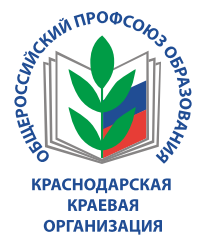 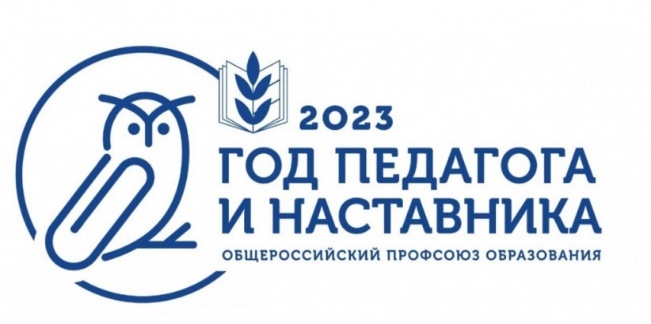    ИНФОРМАЦИОННЫЙ ЛИСТОК                         «ПОТРЕБИТЕЛЬ, ЗНАЙ СВОИ ПРАВА»(Памятка члену Профсоюза в помощь для защиты потребительских прав)Каждый день, совершая покупки на потребительском рынке, в том числе в интернете, пользуясь различными видами услуг (медицинскими, жилищно-коммунальными, образовательными и др.) необходимо помнить, что все мы являемся потребителями.Поэтому немаловажно знать свои права, уметь ими пользоваться и защитить.Основным документом, регулирующим потребительские отношения (то есть права и обязанности, ответственность между потребителем, продавцом, исполнителем услуг и т.д.), является Закон РФ «О защите прав потребителей» от 07.02.1992г. № 2300-1 (далее – Закон). В соответствии с Законом, потребитель – это гражданин, имеющий намерение заказать, или приобрести либо заказывающий, приобретающий или использующий товары (работы, услуги) исключительно для личных, семейных, домашних и иных нужд, не связанных с осуществлением предпринимательской деятельности. Потребителями не могут быть юридические лица и индивидуальные предприниматели, приобретающие товары (работы, услуги) для своих нужд.      1. ПРАВО НА БЕЗОПАСНОСТЬ ТОВАРА (РАБОТЫ, УСЛУГИ)Данное право регулируется статьей 7 Закона и означает, что товар (работа, услуга) при обычных условиях его использования, хранения, транспортировки и утилизации должен быть безопасен для жизни, здоровья потребителя, окружающей среды, а также не причинять вред имуществу потребителя. Требования, которые должны это обеспечивать, являются обязательными и устанавливаются законом или в установленном им порядке.Изготовитель (исполнитель) обязан обеспечивать безопасность товара (работы) в течение установленного срока службы или срока годности товара (работы).Вред, причиненный жизни, здоровью или имуществу потребителя вследствие необеспечения безопасности товара (работы), подлежит возмещению.Не допускается продажа товара (выполнение работы, оказание услуги), в том числе импортного товара (работы, услуги), без информации об обязательном подтверждении его соответствия установленным требованиям.2. ПРАВО НА КАЧЕСТВО ТОВАРА (РАБОТЫ, УСЛУГИ)Данное право регулируется статьей 4 Закона и означает, продавец (исполнитель) обязан передать потребителю товар (выполнить работу, оказать услугу), качество которого соответствует договору.При отсутствии в договоре условий о качестве товара (работы, услуги) продавец (исполнитель) обязан передать потребителю товар (выполнить работу, оказать услугу), соответствующий обычно предъявляемым требованиям и пригодный для целей, для которых товар (работа, услуга) такого рода обычно используется.Если продавец (исполнитель) при заключении договора был поставлен потребителем в известность о конкретных целях приобретения товара (выполнения работы, оказания услуги), продавец (исполнитель) обязан передать потребителю товар (выполнить работу, оказать услугу), пригодный для использования в соответствии с этими целями.При продаже товара по образцу и (или) описанию продавец обязан передать потребителю товар, который соответствует образцу и (или) описанию.Если законами или в установленном ими порядке предусмотрены обязательные требования к товару (работе, услуге), продавец (исполнитель) обязан передать потребителю товар (выполнить работу, оказать услугу), соответствующий этим требованиям.3. ПРАВО НА ИНФОРМАЦИЮ О ТОВАРАХ (РАБОТАХ, УСЛУГАХ)Данное право регулируется статьей 10 Закона и означает, что Изготовитель (исполнитель, продавец) обязан своевременно предоставлять потребителю необходимую и достоверную информацию о товарах (работах, услугах), обеспечивающую возможность их правильного выбора.Информация о товарах (работах, услугах) в обязательном порядке должна содержать:наименование технического регламента или иное установленное законодательством РФ о техническом регулировании и свидетельствующее об обязательном подтверждении соответствия товара обозначение;сведения об основных потребительских свойствах товаров (работ, услуг), в отношении продуктов питания сведения о составе (в том числе наименование использованных в процессе изготовления продуктов питания пищевых добавок, биологически активных добавок, информация о наличии в продуктах питания компонентов, полученных с применением генно-инженерно-модифицированных организмов, в случае, если содержание указанных организмов в таком компоненте составляет более девяти десятых процента);пищевой ценности;об условиях применения и хранения;продуктов питания;о способах изготовления готовых блюд, весе (объеме), дате и месте изготовления и упаковки (расфасовки) продуктов питания, а также сведения о противопоказаниях для их применения при отдельных заболеваниях;цену в рублях и условия приобретения товаров (работ, услуг), в том числе при предоставлении кредита размер кредита, полную сумму, подлежащую выплате потребителем, и график погашения этой суммы;гарантийный срок, если он установлен;правила и условия эффективного и безопасного использования товаров (работ, услуг);срок службы или срок годности товаров (работ), установленный в соответствии с настоящим Законом, а также сведения о необходимых действиях потребителя по истечении указанных сроков и возможных последствиях при невыполнении таких действий, если товары (работы) по истечении указанных сроков представляют опасность для жизни, здоровья и имущества потребителя или становятся непригодными для использования по назначению;адрес (место нахождения), фирменное наименование (наименование) изготовителя (исполнителя, продавца), уполномоченной организации или уполномоченного индивидуального предпринимателя, импортера;информацию об обязательном подтверждении соответствия товаров (работ, услуг);информацию о правилах продажи товаров (выполнения работ, оказания услуг);указание на конкретное лицо, которое будет выполнять работу (оказывать услугу), и информацию о нем, если это имеет значение, исходя из характера работы (услуги);указание на использование фонограмм при оказании развлекательных услуг исполнителями музыкальных произведений.Если приобретаемый потребителем товар был в употреблении или в нем устранялся недостаток (недостатки), потребителю должна быть предоставлена информация об этом.4. ПРАВИЛА ДОСТАВКИ ТОВАРАПрактически каждый из нас когда-либо приобретал тяжелые и крупногабаритные вещи (мебель или бытовую технику). При этом приходилось пользоваться услугой доставки, которую предлагает магазин, где куплена вещь. Если вы дали согласие на услугу по доставке товара, ее остается оформить и оплатить, при этом следует помнить, что доставка товара - услуга дополнительная и магазин не вправе ее навязывать, а может только предложить, проинформировав покупателя о цене, условиях и сроках доставки.В случае если вы доставляете товар самостоятельно, нужно быть готовыми к тому, что при доставке придется нести ответственность за все механические недостатки (поломки, сколы, трещины и т.д.), которые могут появиться по пути из магазина до квартиры.Необходимо помнить и соблюдать несколько простых правил:- оформляя и оплачивая доставку в магазине, не подписывайте заранее накладную на еще не доставленный товар;- приняв доставленный товар, не спешите расписываться в получении, пока тщательно не осмотрите его на предмет наличия видимых механических повреждений. Если вы их обнаружите, можно смело отправлять вещь в магазин и требовать взамен другую.И, наконец, обязательно сохраняйте документы, подтверждающие оказание услуг по доставке. Это поможет призвать к ответственности организацию, осуществлявшую доставку, в случае обнаружения повреждений, допущенных при неаккуратной транспортировке товара.5. ПРАВО НА СУДЕБНУЮ ЗАЩИТУВ соответствии со статьей 17 Закона, Защита прав потребителей осуществляется судом.Иски о защите прав потребителей могут быть предъявлены по выбору истца в суд по месту:нахождения организации, а если ответчиком является индивидуальный предприниматель, - его жительства;жительства или пребывания истца;заключения или исполнения договора;если иск к организации вытекает из деятельности ее филиала или представительства, он может быть предъявлен в суд по месту нахождения её филиала или представительства.Потребители по искам, связанным с нарушением их прав, освобождаются от уплаты государственной пошлины в соответствии с законодательством Российской Федерации о налогах и сборах.В соответствии со статьей 15 Закона, причиненный потребителю моральный вред вследствие нарушения его прав, предусмотренных законами и иными нормативными правовыми актами Российской Федерации, регулирующими отношения в области защиты прав потребителей, подлежит компенсации. Размер компенсации морального вреда определяется судом и не зависит от размера возмещения имущественного вреда.При удовлетворении судом требований потребителя, установленных Законом, суд взыскивает с изготовителя (исполнителя, продавца, уполномоченной организации или уполномоченного индивидуального предпринимателя, импортера) за несоблюдение в добровольном порядке удовлетворения требований потребителя штраф в размере пятьдесят процентов от суммы, присужденной судом в пользу потребителя (ч. 6 ст. 13 Закона).Комитет краевой организации Профсоюза предоставляет членам Профсоюза возможность бесплатного получения квалифицированной юридической помощи, по вопросам защиты прав потребителей. Специалисты правового отдела аппарата Комитета окажут бесплатную консультационную помощь и поддержку в вопросах защиты прав потребителей. При этом практическую помощь в разрешении споров в сфере защиты прав потребителей, включая представительство интересов в суде, члены Профсоюза могут получить у квалифицированного адвоката (Масленников Игорь Николаевич, телефон: 8 (918) 317-85-32), оказывающего юридические услуги членам Профсоюза, в рамках действующего соглашения с краевой организацией Профсоюза. 